بنام خدا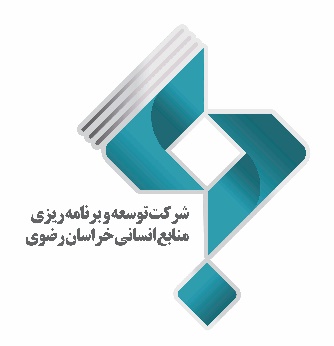 برنامه زمانی اجرای کانونبرنامهزمان مورد نیازانعقاد تفاهمنامه---تکمیل فرم شماره 3 و بارگذاری فرم تکمیلشده بر روی سایت3 روزایجاد گروه در فضای مجازی و اطلاعرسانی پیرامون کانونتا زمان برگزاری کانونبرگزاری نشستهای هماهنگی فیمابین گروه ارزیاب1 روزطراحی محیط کانون و ایجاد آمادگی جهت برگزاری3 روزاطلاعرسانی حضور مدیران در کانون---برگزاری کانون1 روزتصحیح و تجزیه و تحلیل نتایج آزمونها7 روزتهیه گزارشهای فردی و گروهی10 روزاعلام نتایج کانون به سازمان مربوطه---پاسخ به سؤالات احتمالی مدیران و سازمان مربوطه1 روزاعلام نتایج به سازمان اداری و استخدامی---مجموع26 روز